Родителям новорожденных детей больше не нужно обращаться в ПФР для оформления них СНИЛС. После того, как из реестра ЗАГС в Пенсионный фонд РФ поступят сведения о рождении ребёнка, номер его индивидуального лицевого счёта в системе обязательного пенсионного страхования будет оформлен автоматически. Сведения о СНИЛС на ребёнка, рождённого с 15 июля 2020 года, ПФР пришлёт в Личный кабинет мамы. Соответствующий сервис открыт в Едином портале государственных и муниципальных услуг (www.gosuslugi.ru) и доступен гражданам, имеющим регистрацию на портале. На данный момент такая регистрация может быть реализована также в полностью дистанционном формате, если гражданин является клиентом банка с сервисами online. Чтобы оперативно получить уведомление об оформленном СНИЛС по электронной почте или в смс, необходимо выбрать в личном кабинете ряд настроек. Для семей, которые усыновили детей, сохраняется прежний заявительный порядок оформления СНИЛС, поскольку необходимые сведения могут представить только сами усыновители. 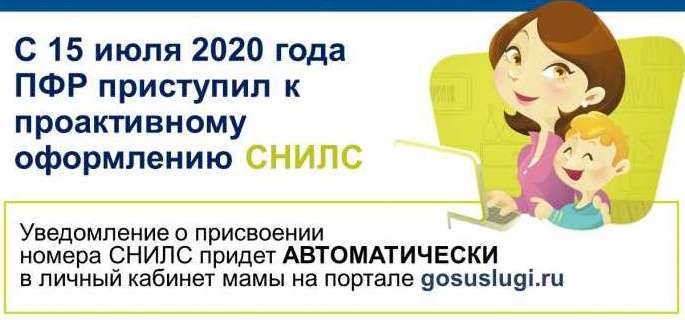 